  ....20التوقيت 30 دقاختبار الثلاثي الثاني في مادة : الإيقاظ العلمياختبار الثلاثي الثاني في مادة : الإيقاظ العلميمارس2011مدرسة 18 جانفي 52رأس الجبلالقسم : س 2 ...القسم : س 2 ...المعلمة : حميدة الغضبانالاسم واللقب ...........................................الاسم واللقب ...........................................الاسم واللقب ...........................................الكفايات المستهدفة :   التَّمْييزُ بَيْنَ أحْدَاثٍ تَتَكَرَّرُ ( بِانْتِظامٍ / دُونَ انْتِظامٍ )                            تَعَرُّفِ الأَجْزَاءِ الرَّئِيسيَّة لِجِسْمِ الإنْسَان وَوَظائِفِهَا  الكفايات المستهدفة :   التَّمْييزُ بَيْنَ أحْدَاثٍ تَتَكَرَّرُ ( بِانْتِظامٍ / دُونَ انْتِظامٍ )                            تَعَرُّفِ الأَجْزَاءِ الرَّئِيسيَّة لِجِسْمِ الإنْسَان وَوَظائِفِهَا  الكفايات المستهدفة :   التَّمْييزُ بَيْنَ أحْدَاثٍ تَتَكَرَّرُ ( بِانْتِظامٍ / دُونَ انْتِظامٍ )                            تَعَرُّفِ الأَجْزَاءِ الرَّئِيسيَّة لِجِسْمِ الإنْسَان وَوَظائِفِهَا  الكفايات المستهدفة :   التَّمْييزُ بَيْنَ أحْدَاثٍ تَتَكَرَّرُ ( بِانْتِظامٍ / دُونَ انْتِظامٍ )                            تَعَرُّفِ الأَجْزَاءِ الرَّئِيسيَّة لِجِسْمِ الإنْسَان وَوَظائِفِهَا  الكفايات المستهدفة :   التَّمْييزُ بَيْنَ أحْدَاثٍ تَتَكَرَّرُ ( بِانْتِظامٍ / دُونَ انْتِظامٍ )                            تَعَرُّفِ الأَجْزَاءِ الرَّئِيسيَّة لِجِسْمِ الإنْسَان وَوَظائِفِهَا  الكفايات المستهدفة :   التَّمْييزُ بَيْنَ أحْدَاثٍ تَتَكَرَّرُ ( بِانْتِظامٍ / دُونَ انْتِظامٍ )                            تَعَرُّفِ الأَجْزَاءِ الرَّئِيسيَّة لِجِسْمِ الإنْسَان وَوَظائِفِهَا  معـ 1معـ 1معـ 1معـ 2معـ 2معـ 3معـ 2التَّعْلِيمَة 1 : أرْبُطُ بِسَهْمٍ :التَّعْلِيمَة 2 – 1التَّعْلِيمَة : 2 – 2أكْتُبُ رَقْم الْمَفْصِلِ دَاخِلَ الإطَارِ فِي كُلِّ حَالةٍالتَّعْلِيمَة 3 : أَضَعُ عَلامَةَ ( x ) أمَامَ التَّعْلِيل الصَّحِيح :تَسْتَطِيعُ الفتَاةُ تَحْرِيك أطرافِهَا بسُهُولَةٍ :لأنَّ أَطْرَافَهَا طَوِيلَةٌلأنَّ المَفَاصِلَ تًسَاعِدُ عَلَى الْحَرَكَةِالتَّعْلِيمَة 4 : أَرْبِطُ بِالتَّعْلِيلِ المُنَاسِبِ :                                                  لأنَّهُ يَتَكَرَّرُ بِدُونِ انْتِظامٍالإسْتِحْمَامُ حَدَثٌ غَيْرُ دَوْرِيٍّ                                                            لأَنَّهُ يَتَكَرَّرُ بِانْتِظاٍمالتَّعْلِيمَة 5 : أُصْلِحُ الْخَطأَالْحَجُّ حَدَثٌ غَيرُ دَوْرِيٍّ يَتَكَرَّرُ مَرَّةً فِي السَّنَةِ...........................................................................زِيَارَةُ الأقَارِبِ حَدَثٌ دَوْرِيٍّ يَتَكَرَّرُ بِدُونِ انْتِظَامٍ...........................................................................صَلاةُ الْجُمُعَةِ حَدَثٌ دَوْرِيٍّ يَتَكَرَّرُ مَرَّةً فِي الشَّهْرِ ............................................................................التَّعْلِيمَة 6           أَشْطُبِ الْخَطَأ :جدول اسناد الأعداد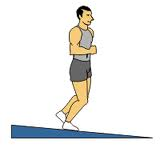 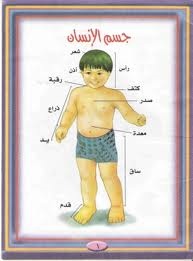 